DOMANDA DI ISCRIZIONERUOLO DEI CONDUCENTI DI VEICOLI O NATANTI ADIBITI ADAUTOSERVIZI PUBBLICI NON DI LINEA(Art. 6 Legge 15 gennaio 1992, n.21 – Delibere G. R. n.301 del 26/01/2001 e n. 627 dell’08 febbraio 2001)Il/La sottoscritto/a: C H I E D El’iscrizione nel Ruolo Conducenti nella Sezione:Conducenti di Autovetture Conducenti di Motocarrozzette Conducenti di Natanti Conducenti Veicolo a trazione animale            (Sez. KB)                               (Sez. KA)A tal fine, avvalendosi della facoltà concessa dall’art.47 del D.P.R. 28/12/2000, n.445 e consapevole delle responsabilità e delle sanzioni penali previste dall’art.76 del medesimo decreto per false attestazioni e dichiarazioni mendaciDICHIARA di essere residente ______________________________Prov. (AV) Via___________________________ N. Civico ____ di aver eletto domicilio professionale ex art.16 della legge 21-12-99 n.526 nel Comune di_____________.       Via/Piazza                                                                                                N. Civico                      di essere in possesso del certificato di abilitazione professionale di cui al comma ottavo e nono dell’art.80 del testo unico delle norme sulla disciplina della circolazione stradale, approvato con decreto del Presidente della Repubblica 15 giugno 1959, n.393, come modificato dall’art.2 della Legge 14/2/74, n.62, e successivamente modificato dall’art.2 della legge 18 marzo 1988, n.111, e dall’art.1 della legge 24 marzo 1988, n.112 rilasciato da ____________________________________________in data _______________________ di essere in possesso dei requisiti morali richiesti ai fini dell’ammissione all’esame di idoneità dalla Commissione d’esame ex L. 21/92 per di essere, altresì, in possesso dei requisiti morali previsti specificamente dalla delibera di G. R. n. 301 del 26.01.2001 per non aver riportato condanne a pena detentiva per un delitto non colposo e non essere sottoposto a misure di prevenzione o interdizioneN.B. NON SUSSISTE OSTATIVITA’ all’iscrizione: a) qualora sia intervenuta la riabilitazione; b) nel caso di condanna con pena condizionalmente sospesa, decorsi cinque anni dal giorno del passaggio in giudicato della sentenza (lettera circolare 558494/04); c) per le sentenze emesse in applicazione della pena su richiesta delle parti (artt. 444-445 c. p. p. patteggiamento), decorsi     cinque anni dal giorno del passaggio in giudicato della sentenza di essere in possesso dei requisiti professionali richiesti per l’iscrizione: avendo superato l’esame di idoneità all’esercizio del servizio di taxi o di noleggio con conducente presso la REGIONE   _______________________________, in data_________________________; di essere titolare, alla data del 26/01/2001, di licenza per l’esercizio del servizio di taxi n._____________        rilasciata dal Comune di ______________________________in data___/___/______(vedi note punto *1*);  di essere titolare, alla data del 26/01/2001 di autorizzazione per l’esercizio del servizio di noleggio con conducente      n.______rilasciata dal Comune di________________________in data ___/___/______ (vedi note punto *2*); di avere svolto, alla data del 26/01/2001, per almeno sei mesi, l’attività di conducente in qualità di sostituto alla       guida della Ditta ______________________________________ titolare della licenza n. _________ rilasciata dal       Comune di_________________________________________ in data___/___/______ (vedi note punto *3*); di avere svolto, alla data del 26/01/2001, per almeno sei mesi, l’attività di conducente in qualità di collaboratore       familiare della Ditta_________________________________titolare della licenza /autorizzazione n._________       rilasciata dal Comune di________________________________ in data ___/___/_____ (vedi note punto *4*) ;   di avere svolto, alla data del 26/01/2001, per almeno sei mesi, l’attività di “autista” alle dipendenze della       Ditta________________________________________titolare della licenza/autorizzazione n._______________      rilasciata dal Comune di__________________________________________ in data ___/___/______alla guida        di veicoli immatricolati per l’uso di terzi dal___/___/_____ al  ___/___/______  (vedi note punto *5*);   di essere titolare di autorizzazione all’esercizio dell’attività di noleggio autobus con conducente n._______________ rilasciata dal Comune di__________________________________________ in data ___/___/______ (L. 218/2003, art. 2 comma 4) (vedi note punto *6*);  A L L E G A1.   Attestazione del versamento di € 31,00 che può essere effettuato in contanti direttamente agli uffici delle sedi della CCIAA IRPINIA SANNIO oppure mediante https://pagamentionline.camcom.it/Autenticazione?codiceEnte=CCIAAIS (Albi, ruoli e registri >causale: Domanda di iscrizione Ruolo Conducenti – Cognome Nome – Codice Fiscale)2.  Attestazione del versamento di € 168,00 per Tassa di Concessione Governativa, da effettuarsi sul c/c n. 8003 intestato       all’Agenzia delle Entrate – Centro Operativo di Pescara – Tasse Concessione Governative;3.   Fotocopia patente di guida in corso di validità.4.   Certificato di abilitazione professionale (C A P)5.  Attestato di superamento dell’esame di idoneità all’esercizio degli autoservizi pubblici non di linea (ai sensi della Legge 21/1992) Note punto *1*:  Se in possesso del requisito richiamato al presente punto, allegare fotocopia licenza per l’esercizio del servizio di taxi.Note punto *2*: Se si è in possesso del requisito richiamato al presente punto, allegare fotocopia autorizzazione per l’esercizio del servizio di noleggio con conducente.Note punto *3*: Se si è in possesso del requisito richiamato al presente punto, allegare attestato rilasciato dal competente Centro per l’Impiego dal quale risulti il periodo lavorato, le mansioni svolte e il datore di lavoro.Note punto *4*: Se si è in possesso del requisito richiamato al presente punto, allegare attestato rilasciato dall’INPS dal quale risulti la condizione di collaboratore/coadiutore familiare, la decorrenza e l’impresa esercente l’attività di conducente di veicoli.Note punto *5*: Se si è in possesso del requisito richiamato al presente punto, allegare attestato rilasciato dal competente Centro per l’Impiego dal quale risulti il periodo lavorato, le mansioni svolte e il datore di lavoroNote punto *6*: Se si è in possesso del requisito richiamato al presente punto, allegare fotocopia autorizzazione per l’esercizio del servizio di noleggio autobus con conducente.___________, lì  __________                                                                                                                                                            Il dichiarante                                                                                                                                               .Ufficio Albi e Ruoli Responsabile del procedimento amministrativo: dott.ssa Paola Novellie-mail albi.ruoli@irpiniasannio.camcom.it0825.694.237
Orario al Pubblico: dal lunedì al venerdì ore 8,30 – 12,00nei giorni di lunedì e giovedì anche dalle ore 14,30 alle ore 16,30dott.ssa Rubina Vangone tel. 0825.694.266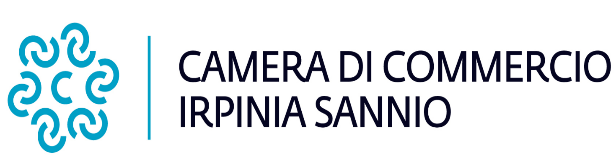 COGNOME                                                                                          NOME                                                                                          NOME                                                                                          NOME                                                                                          NOME                                                                                          NOME                                                                                          NOME                                                                                          NOME                                                                                          NOME                                                                                          NOME                                                                                          NOME                                                                                          NOME                                                                                          NOME                                                                                          NOME                                                                                          NOME                                                                                          NOME                                                                                          NOME                                                                                          NOMECODICE FISCALERecapito TelefonicoLUOGO DI NASCITAPROVINCIAPROVINCIAPROVINCIAPROVINCIAPROVINCIADATA DI NASCITA___/___/______       E-Mail _______________@_______________________________________/___/______       E-Mail _______________@_______________________________________/___/______       E-Mail _______________@_______________________________________/___/______       E-Mail _______________@_______________________________________/___/______       E-Mail _______________@_______________________________________/___/______       E-Mail _______________@_______________________________________/___/______       E-Mail _______________@_______________________________________/___/______       E-Mail _______________@_______________________________________/___/______       E-Mail _______________@_______________________________________/___/______       E-Mail _______________@_______________________________________/___/______       E-Mail _______________@_______________________________________/___/______       E-Mail _______________@_______________________________________/___/______       E-Mail _______________@_______________________________________/___/______       E-Mail _______________@_______________________________________/___/______       E-Mail _______________@_______________________________________/___/______       E-Mail _______________@_______________________________________/___/______       E-Mail _______________@____________________________________CITTADINO  Italiano   di uno stato membro dell’Unione Europea (……………………)   extracomunitario  con permesso di soggiorno per motivi di lavoro autonomo, lavoro dipendente o per motivi familiari  Italiano   di uno stato membro dell’Unione Europea (……………………)   extracomunitario  con permesso di soggiorno per motivi di lavoro autonomo, lavoro dipendente o per motivi familiari  Italiano   di uno stato membro dell’Unione Europea (……………………)   extracomunitario  con permesso di soggiorno per motivi di lavoro autonomo, lavoro dipendente o per motivi familiari  Italiano   di uno stato membro dell’Unione Europea (……………………)   extracomunitario  con permesso di soggiorno per motivi di lavoro autonomo, lavoro dipendente o per motivi familiari  Italiano   di uno stato membro dell’Unione Europea (……………………)   extracomunitario  con permesso di soggiorno per motivi di lavoro autonomo, lavoro dipendente o per motivi familiari  Italiano   di uno stato membro dell’Unione Europea (……………………)   extracomunitario  con permesso di soggiorno per motivi di lavoro autonomo, lavoro dipendente o per motivi familiari  Italiano   di uno stato membro dell’Unione Europea (……………………)   extracomunitario  con permesso di soggiorno per motivi di lavoro autonomo, lavoro dipendente o per motivi familiari  Italiano   di uno stato membro dell’Unione Europea (……………………)   extracomunitario  con permesso di soggiorno per motivi di lavoro autonomo, lavoro dipendente o per motivi familiari  Italiano   di uno stato membro dell’Unione Europea (……………………)   extracomunitario  con permesso di soggiorno per motivi di lavoro autonomo, lavoro dipendente o per motivi familiari  Italiano   di uno stato membro dell’Unione Europea (……………………)   extracomunitario  con permesso di soggiorno per motivi di lavoro autonomo, lavoro dipendente o per motivi familiari  Italiano   di uno stato membro dell’Unione Europea (……………………)   extracomunitario  con permesso di soggiorno per motivi di lavoro autonomo, lavoro dipendente o per motivi familiari  Italiano   di uno stato membro dell’Unione Europea (……………………)   extracomunitario  con permesso di soggiorno per motivi di lavoro autonomo, lavoro dipendente o per motivi familiari  Italiano   di uno stato membro dell’Unione Europea (……………………)   extracomunitario  con permesso di soggiorno per motivi di lavoro autonomo, lavoro dipendente o per motivi familiari  Italiano   di uno stato membro dell’Unione Europea (……………………)   extracomunitario  con permesso di soggiorno per motivi di lavoro autonomo, lavoro dipendente o per motivi familiari  Italiano   di uno stato membro dell’Unione Europea (……………………)   extracomunitario  con permesso di soggiorno per motivi di lavoro autonomo, lavoro dipendente o per motivi familiari  Italiano   di uno stato membro dell’Unione Europea (……………………)   extracomunitario  con permesso di soggiorno per motivi di lavoro autonomo, lavoro dipendente o per motivi familiari  Italiano   di uno stato membro dell’Unione Europea (……………………)   extracomunitario  con permesso di soggiorno per motivi di lavoro autonomo, lavoro dipendente o per motivi familiaridi essere cittadinoItalianodi uno stato membro dell’Unione Europea (……………………)straniero (____________________)  residente nel territorio della Repubblica Italiana non aver riportato una o più condanne irrevocabili alla reclusione in misura superiore complessivamente ai due anni, per delitti non colposi non aver riportato una condanna irrevocabile a pena detentiva per delitti contro il patrimonio, la fede pubblica, l’ordine pubblico, la morale, l’industria e     il commercio; non avere in corso procedura di fallimento o essere stato soggetto a procedura fallimentare; non risultare sottoposto, con provvedimento esecutivo, ad una delle misure di prevenzione previste dalla vigente normativa;Ruolo dei conducenti di veicoli o natanti adibiti ad autoservizi pubblici non di lineaL’esercizio del servizio di taxi ed il servizio a noleggio con conducente sono subordinati al rilascio, rispettivamente, della licenza e dell’autorizzazione da parte del comune, una volta ottenuta l’iscrizione al Ruolo.
Costo del servizio